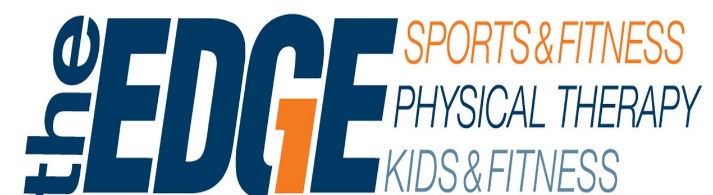 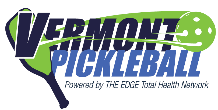 Summer Schedule of ProgramsJune – August 2021Address:	75 Eastwood Drive, South Burlington, VT 05403Phone:		(802) 860-3343 x4Contact:	pickleball@edgevt.comMembership:	info@edgevt.comFACILITY HOURSMonday – Friday 5:00 am – 7:00 pmSaturday 7:00 am – 5:00 pmSunday 7:00 am – 3:00 pmCourt reservations available for 1 and 1.5 hour blocks (maximum of 4)Please note:  Hours and programs may vary due to holidays and special eventsOPEN PLAY SCHEDULETuesday and Thursday 10:00 am -12:00 pm IntermediateMaximum 12  for 3 CourtsReservation requiredLESSON OPPORTUNITIESPrivate  (1)		$65 M/$80 NM		1 hourPrivate (2)       		$32.50M/$40 NM	1 hourSemi Private (3 + pro)	$28.50 M/$33.50 NM	1 hourArrangements made with Pickleball DirectorPRIVATE LEAGUES 2 hour blocksPrivate Leagues (5 weeks/2 courts) 8 people   $65 M/$80 NM Flexible Start DatesArrangements made with Pickleball DirectorSPECIAL EVENTSFri/Sat	July 16/17  (clinics, social events, and tournament play)Fri/Sat	Aug 13/14  (clinics, social events, and tournament play)Fri/Sat	Sept 17/18 (clinics, social events, and tournament play)